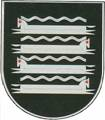 KAIŠIADORIŲ RAJONO SAVIVALDYBĖS TARYBASPRENDIMASDĖL KAIŠIADORIŲ RAJONO SAVIVALDYBĖS ĮMOKOS UŽ KOMUNALINIŲ ATLIEKŲ SURINKIMĄ IŠ ATLIEKŲ TURĖTOJŲ IR ATLIEKŲ TVARKYMĄ DYDŽIŲ PATVIRTINIMO2020 m. balandžio 30 d.  Nr. V17E-89KaišiadorysVadovaudamasi Lietuvos Respublikos vietos savivaldos įstatymo 16 straipsnio 2 dalies 37 punktu, 18 straipsnio 1 dalimi, Vietinės rinkliavos ar kitos įmokos už komunalinių atliekų surinkimą iš atliekų turėtojų ir atliekų tvarkymą dydžio nustatymo taisyklėmis, patvirtintomis Lietuvos Respublikos Vyriausybės 2013 m. liepos 24 d. nutarimu Nr. 711 „Dėl Vietinės rinkliavos ar kitos įmokos už komunalinių atliekų surinkimą iš atliekų turėtojų ir atliekų tvarkymą dydžio nustatymo taisyklių patvirtinimo“, Kaišiadorių rajono savivaldybės įmokos už komunalinių atliekų surinkimą iš atliekų turėtojų ir atliekų tvarkymą dydžio nustatymo metodika, patvirtinta Kaišiadorių rajono savivaldybės tarybos 2016 m. gruodžio 22 d. sprendimu Nr. V17-330 „Dėl Kaišiadorių rajono savivaldybės įmokos už komunalinių atliekų surinkimą iš atliekų turėtojų ir atliekų tvarkymą dydžio nustatymo metodikos ir įmokos už komunalinių atliekų surinkimą iš atliekų turėtojų ir atliekų tvarkymą dydžio patvirtinimo“, atsižvelgdama į viešosios įstaigos Kauno regiono atliekų tvarkymo centro visuotinio dalininkų susirinkimo 2020 m. kovo 17 d. sprendimą Nr. D20-2-1 „Dėl atliekų priėmimo ir apdorojimo Kauno regioniniuose sąvartynuose, mechaninio biologinio apdorojimo ir mechaninio atliekų rūšiavimo įrenginiuose, žaliųjų atliekų kompostavimo aikštelėse, didelių gabaritų ir kitų atliekų surinkimo aikštelėse mokesčio tvirtinimo“ ir į savivaldybės įmonės „Kaišiadorių paslaugos“ 2020 m. balandžio 16 d. raštą Nr. S-98 „Dėl įmokos už komunalinių atliekų surinkimą ir tvarkymą dydžių patvirtinimo“, Kaišiadorių rajono savivaldybės taryba             n u s p r e n d ž i a:Patvirtinti Kaišiadorių rajono savivaldybės įmokos už komunalinių atliekų surinkimą iš atliekų turėtojų ir atliekų tvarkymą dydžius (pridedama). Pripažinti netekusiu galios Kaišiadorių rajono savivaldybės tarybos 2018 m. vasario 15 d. sprendimą Nr. V17-14 „Dėl Kaišiadorių rajono savivaldybės dvinarės įmokos už komunalinių atliekų surinkimą iš atliekų turėtojų ir atliekų tvarkymą dydžių patvirtinimo“. Nustatyti, kad šis sprendimas įsigalioja 2020 m. birželio 1 d.Savivaldybės meras 		                                                                   Vytenis Tomkus                                                                                PATVIRTINTA                Kaišiadorių rajono savivaldybės tarybos           2020 m. balandžio 30 d. sprendimu Nr.V17E-89KAIŠIADORIŲ RAJONO SAVIVALDYBĖS ĮMOKOS UŽ KOMUNALINIŲ ATLIEKŲ SURINKIMĄ IŠ ATLIEKŲ TURĖTOJŲ IR ATLIEKŲ TVARKYMĄ DYDŽIAI¹Nekilnojamojo turto paskirtis ir objektų skaičius (NT objekto vienetas) – pastoviuoju parametru apmokestinamas kaip vienas turto vienetas, turintis atskirą adresą.²Kintamasis apmokestinamasis parametras skaičiuojamas kiekviename bute faktiškai deklaruotam žmonių skaičiui, išskyrus atvejus, numatytus Lietuvos Respublikos Vyriausybės 2013 m. liepos 24 d. nutarimu Nr. 711 patvirtintų Vietinės rinkliavos ar kitos įmokos už komunalinių atliekų surinkimą iš atliekų turėtojų ir atliekų tvarkymą dydžio nustatymo taisyklių 30 punkte.³Kintamasis apmokestinamasis parametras skaičiuojamas visus metus, išskyrus atvejus, numatytus Lietuvos Respublikos Vyriausybės 2013 m. liepos 24 d. nutarimu Nr. 711 patvirtintų Vietinės rinkliavos ar kitos įmokos už komunalinių atliekų surinkimą iš atliekų turėtojų ir atliekų tvarkymą dydžio nustatymo taisyklių 30 punkte.4Kintamasis vietinės įmokos dydis skaičiuojamas už 1 m³ atliekų sutvarkymą individualiems namams ir visoms nekilnojamojo turto objektų grupėms, išskyrus butams daugiabučiuose namuose.5Gyventojai, deklaravę savo gyvenamąją vietą sodininkų bendrijoje, atliekų tvarkymo ir surinkimo paslaugos dvinarę įmoką moka pagal gyvenamosios paskirties objektams (individualūs namai) nustatytus pastoviosios ir kintamosios įmokų dydžių parametrus.__________________________Nekilnojamojo turto objektų kategorijosApmokestinamieji parametraiApmokestinamieji parametraiVietinės įmokos dydžiai už apmokestinamąjį parametrą be PVMVietinės įmokos dydžiai už apmokestinamąjį parametrą be PVMNekilnojamojo turto objektų kategorijosPastovusis apmokestina-masis parametras ¹Kintamasis apmokestinamasis parametrasPastovusis  vietinės įmokos dydis, Eur/metus/mėn.Kintamasis vietinės įmokos dydis, Eur ⁴Butai daugiabučiuose namuoseNT objekto vienetas Gyventojų skaičius ²16,32 Eur/metus13,68 Eur/metusButai daugiabučiuose namuoseNT objekto vienetas Gyventojų skaičius ²1,36 Eur/mėn.1,14 Eur gyv./mėn.Individualūs namaiNT objekto vienetasNaudojamų komunalinių atliekų konteinerių skaičius, tūris (dydis) ir ištuštinimo dažnis ³20,88 Eur/metus10,79Individualūs namaiNT objekto vienetasNaudojamų komunalinių atliekų konteinerių skaičius, tūris (dydis) ir ištuštinimo dažnis ³1,74 Eur/mėn.10,79Viešbučių paskirties pastatai (patalpos)NT objekto vienetasNaudojamų komunalinių atliekų konteinerių skaičius, tūris (dydis) ir ištuštinimo dažnis84,24 Eur/metus11,69Viešbučių paskirties pastatai (patalpos)NT objekto vienetasNaudojamų komunalinių atliekų konteinerių skaičius, tūris (dydis) ir ištuštinimo dažnis7,02 Eur/mėn.11,69Administracinėspaskirties pastataiNT objekto vienetasNaudojamų komunalinių atliekų konteinerių skaičius, tūris (dydis) ir ištuštinimo dažnis33,72 Eur/metus11,69Administracinėspaskirties pastataiNT objekto vienetasNaudojamų komunalinių atliekų konteinerių skaičius, tūris (dydis) ir ištuštinimo dažnis2,81 Eur/mėn.11,69Prekybos paskirties pastataiNT objekto vienetasNaudojamų komunalinių atliekų konteinerių skaičius, tūris (dydis) ir ištuštinimo dažnis45,72 Eur/metus11,69Prekybos paskirties pastataiNT objekto vienetasNaudojamų komunalinių atliekų konteinerių skaičius, tūris (dydis) ir ištuštinimo dažnis3,81 Eur/mėn.11,69Paslaugų paskirties pastataiNT objekto vienetasNaudojamų komunalinių atliekų konteinerių skaičius, tūris (dydis) ir ištuštinimo dažnis33,36 Eur/metus11,69Paslaugų paskirties pastataiNT objekto vienetasNaudojamų komunalinių atliekų konteinerių skaičius, tūris (dydis) ir ištuštinimo dažnis2,78 Eur/mėn.11,69Maitinimo paskirties pastataiNT objekto vienetasNaudojamų komunalinių atliekų konteinerių skaičius, tūris (dydis) ir ištuštinimo dažnis78,72 Eur/metus11,69Maitinimo paskirties pastataiNT objekto vienetasNaudojamų komunalinių atliekų konteinerių skaičius, tūris (dydis) ir ištuštinimo dažnis6,56 Eur/mėn.11,69Transporto paskirties pastataiNT objekto vienetasNaudojamų komunalinių atliekų konteinerių skaičius, tūris (dydis) ir ištuštinimo dažnis68,76 Eur/metus11,69Transporto paskirties pastataiNT objekto vienetasNaudojamų komunalinių atliekų konteinerių skaičius, tūris (dydis) ir ištuštinimo dažnis5,73 Eur / mėn.11,69Garažų paskirties pastataiNT objekto vienetasNaudojamų komunalinių atliekų konteinerių  skaičius, tūris (dydis) ir ištuštinimo dažnis4,08 Eur/metus11,69Garažų paskirties pastataiNT objekto vienetasNaudojamų komunalinių atliekų konteinerių  skaičius, tūris (dydis) ir ištuštinimo dažnis0,34 Eur/mėn.11,69Gamybos, pramonės  paskirties pastataiNT objekto vienetasNaudojamų komunalinių atliekų konteinerių skaičius, tūris (dydis) ir ištuštinimo dažnis51,72 Eur/metus11,69Gamybos, pramonės  paskirties pastataiNT objekto vienetasNaudojamų komunalinių atliekų konteinerių skaičius, tūris (dydis) ir ištuštinimo dažnis4,31 Eur/mėn.11,69Sandėliavimo paskirties pastataiNT objekto vienetasNaudojamų komunalinių atliekų konteinerių skaičius, tūris (dydis) ir ištuštinimo dažnis7,80 Eur/metus11,69Sandėliavimo paskirties pastataiNT objekto vienetasNaudojamų komunalinių atliekų konteinerių skaičius, tūris (dydis) ir ištuštinimo dažnis0,65 Eur/mėn.11,69Kultūros paskirties pastataiNT objekto vienetasNaudojamų komunalinių atliekų konteinerių skaičius, tūris (dydis) ir ištuštinimo dažnis69,72 Eur/metus11,69Kultūros paskirties pastataiNT objekto vienetasNaudojamų komunalinių atliekų konteinerių skaičius, tūris (dydis) ir ištuštinimo dažnis5,81 Eur/mėn.11,69Mokslo paskirties pastataiNT objekto vienetasNaudojamų komunalinių atliekų konteinerių skaičius, tūris (dydis) ir ištuštinimo dažnis171,36 Eur/metus11,69Mokslo paskirties pastataiNT objekto vienetasNaudojamų komunalinių atliekų konteinerių skaičius, tūris (dydis) ir ištuštinimo dažnis14,28 Eur/mėn.11,69Gydymo paskirties pastatai – ligoninėsNT objekto vienetasNaudojamų komunalinių atliekų konteinerių skaičius, tūris (dydis) ir ištuštinimo dažnis221,88 Eur/metus11,69Gydymo paskirties pastatai – ligoninėsNT objekto vienetasNaudojamų komunalinių atliekų konteinerių skaičius, tūris (dydis) ir ištuštinimo dažnis18,49 Eur/mėn.11,69Laisvės atėmimo vietų gydymo paskirties pastataiNT objekto vienetasNaudojamų komunalinių atliekų konteinerių skaičius, tūris (dydis) ir ištuštinimo dažnis960,60 Eur/metus11,69Laisvės atėmimo vietų gydymo paskirties pastataiNT objekto vienetasNaudojamų komunalinių atliekų konteinerių skaičius, tūris (dydis) ir ištuštinimo dažnis80,05 Eur/mėn.11,69Kiti gydymo paskirties pastataiNT objekto vienetasNaudojamų komunalinių atliekų konteinerių skaičius, tūris (dydis) ir ištuštinimo dažnis33,72 Eur/metus11,69Kiti gydymo paskirties pastataiNT objekto vienetasNaudojamų komunalinių atliekų konteinerių skaičius, tūris (dydis) ir ištuštinimo dažnis2,81 Eur/mėn.11,69Poilsio paskirties pastatai (patalpos)NT objekto vienetasNaudojamų komunalinių atliekų konteinerių skaičius, tūris (dydis) ir ištuštinimo dažnis31,08 Eur/metus11,69Poilsio paskirties pastatai (patalpos)NT objekto vienetasNaudojamų komunalinių atliekų konteinerių skaičius, tūris (dydis) ir ištuštinimo dažnis2,59 Eur/mėn.11,69Sporto paskirties pastataiNT objekto vienetasNaudojamų komunalinių atliekų konteinerių skaičius, tūris (dydis) ir ištuštinimo dažnis62,76 Eur/metus11,69Sporto paskirties pastataiNT objekto vienetasNaudojamų komunalinių atliekų konteinerių skaičius, tūris (dydis) ir ištuštinimo dažnis5,23 Eur/mėn.11,69Religinės paskirties pastataiNT objekto vienetasNaudojamų komunalinių atliekų konteinerių skaičius, tūris (dydis) ir ištuštinimo dažnis16,56 Eur/metus11,69Religinės paskirties pastataiNT objekto vienetasNaudojamų komunalinių atliekų konteinerių skaičius, tūris (dydis) ir ištuštinimo dažnis1,38 Eur/mėn.11,69Specialiosios paskirties pastatai – pataisos darbų kolonijos NT objekto vienetasNaudojamų komunalinių atliekų konteinerių skaičius, tūris (dydis) ir ištuštinimo dažnis960,60 Eur/metus11,69Specialiosios paskirties pastatai – pataisos darbų kolonijos NT objekto vienetasNaudojamų komunalinių atliekų konteinerių skaičius, tūris (dydis) ir ištuštinimo dažnis80,05 Eur/mėn.11,69Kiti specialiosios paskirties pastatai (policijos, priešgaisrinės ir gelbėjimo tarnybos ir kiti panašios paskirties objektai)NT objekto vienetasNaudojamų komunalinių atliekų konteinerių skaičius, tūris (dydis) ir ištuštinimo dažnis33,72 Eur/metus11,69Kiti specialiosios paskirties pastatai (policijos, priešgaisrinės ir gelbėjimo tarnybos ir kiti panašios paskirties objektai)NT objekto vienetasNaudojamų komunalinių atliekų konteinerių skaičius, tūris (dydis) ir ištuštinimo dažnis2,81 Eur/mėn.11,69Sodų paskirties pastatai 5NT objekto vienetasNaudojamų komunalinių atliekų konteinerių  skaičius, tūris (dydis) ir ištuštinimo dažnis3,96 Eur/metus11,69Sodų paskirties pastatai 5NT objekto vienetasNaudojamų komunalinių atliekų konteinerių  skaičius, tūris (dydis) ir ištuštinimo dažnis0,33 Eur/mėn.11,69Kiti pastataiNT objekto vienetasNaudojamų komunalinių atliekų konteinerių skaičius, tūris (dydis) ir ištuštinimo dažnis16,56 Eur/metus18,10Kiti pastataiNT objekto vienetasNaudojamų komunalinių atliekų konteinerių skaičius, tūris (dydis) ir ištuštinimo dažnis1,38 Eur/mėn.18,10Kitos (fermų) paskirties pastataiNT objekto vienetasNaudojamų komunalinių atliekų konteinerių skaičius, tūris (dydis) ir ištuštinimo dažnis7,80 Eur/metus11,69Kitos (fermų) paskirties pastataiNT objekto vienetasNaudojamų komunalinių atliekų konteinerių skaičius, tūris (dydis) ir ištuštinimo dažnis0,65 Eur/mėn.11,69Kitos (ūkio) paskirties pastataiNT objekto vienetasNaudojamų komunalinių atliekų konteinerių skaičius, tūris (dydis) ir ištuštinimo dažnis7,80 Eur/metus11,69Kitos (ūkio) paskirties pastataiNT objekto vienetasNaudojamų komunalinių atliekų konteinerių skaičius, tūris (dydis) ir ištuštinimo dažnis0,65 Eur/mėn.11,69Kiti poilsio objektai-Naudojamų komunalinių atliekų konteinerių skaičius, tūris (dydis) ir ištuštinimo dažnis-19,85